ACREDITACIÓN DE UN VEHÍCULO EXTRANJERO DE COMPETICIÓNACCREDITATION OF A COMPETITION FOREIGN VEHICLELa Real Federación Española de Automovilismo, en cumplimiento de lo establecido en la Instrucción 15/TV-86 y 17/TV-100 de la Dirección General de Tráfico referente a la circulación de vehículos de competición, por medio de la presente / The Royal Spanish Automobile Federation, pursuant to the provisions of Instruction 15/TV-86 and 17/TV-100 of the Traffic Department regarding the movement of competition vehicles, through this;ACREDITA / ACCREDITSQue el vehículo referenciado en el presente documento es un vehículo extranjero de competición / The vehicle referenced herein is a competition foreign vehicle.DEPARTAMENTO TÉCNICO DE LA REAL FEDERACIÓN ESPAÑOLA DE AUTOMOVILISMOTECHNICAL DEPARTMENT OF THE ROYAL SPANISH AUTOMOBILE FEDERATION PROPIETARIO
OWNERMARCAMAKEMODELOMODELNº MATRÍCULAREGISTRATION NºNº CHASISCHASSIS NºPAÍS DE PROCEDENCIACOUNTRY OF ORIGIN1)	Vista ¾ delantera del vehículo, lado derecho	Car seen from ¾ front, right side2)	Vista ¾ trasera del vehículo, lado izquierdo	Car seen from ¾ rear, left side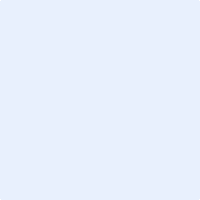 